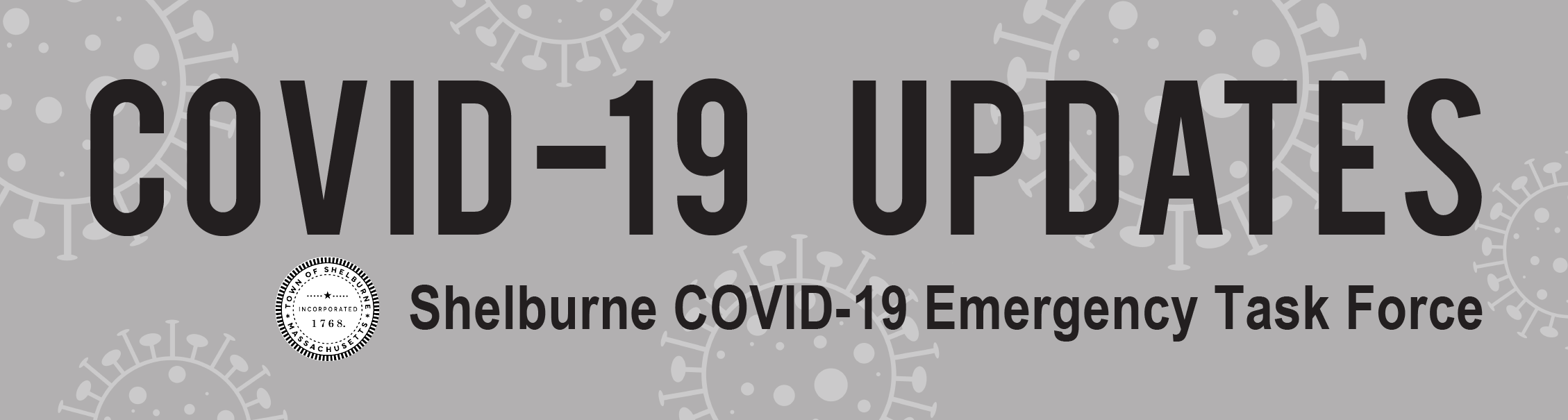 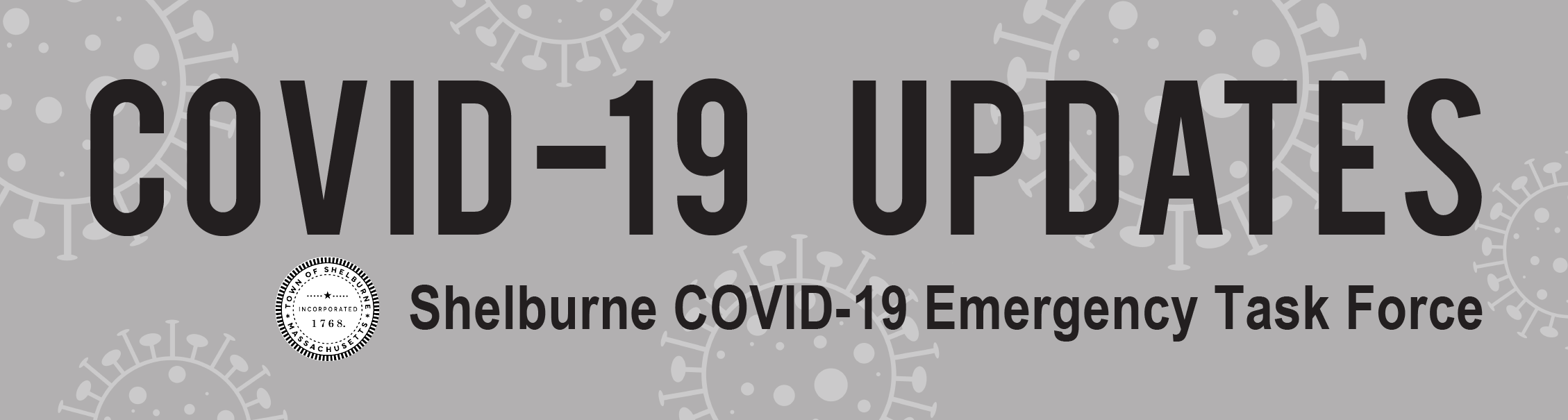 New Slow the Spread Orders ~ November 9, 2020 Governor Baker issued new orders and advisories to slow the spread of COVID-19 in an attempt to keep the economy and schools open after a 278% increase in cases and a 145% increase in hospitalizations since Labor Day. Among those are 68 new cases in Franklin County during October, a one-month high. The following new orders and advisories went into effect on Friday, November 6, 2020: Face coverings required in public at all times (https://www.mass.gov/doc/covid-19-order-55/download).Residents over the age of 5 years are required to wear a mask or face covering over their nose and mouth in any public place, whether indoors or outdoors. Violations may result in a civil fine of up to $300 per violation.  Stay-At-Home advisory extended to specific hours (https://www.mass.gov/stayhome).In order to comply with this advisory, all residents must stay home between 10 PM and 5 AM.Residents may only leave home to go to work or school, or for essential needs such as seeking medical care, or getting groceries or medical supplies during these hours. Residents must not have gatherings in their home with anybody from outside of their household from 10 PM – 5 AM. (Please see further restrictions below.)Gatherings at private residences restricted (https://www.mass.gov/doc/covid-19-order-54/download). Indoor gatherings are limited to 10 people and outdoor gatherings are limited to 25 people at private residences. All gatherings must end and disperse by 9:30 PM.Organizers of gatherings must report known positive COVID-19 cases to the local health department and cooperate with contact tracing.Fines for violating the gathering order will be $500 for each person above the limit at a particular gathering.Hours for certain businesses restricted (https://www.mass.gov/doc/covid-19-order-53/download). Restaurants and entertainments venues must close to the public each day between the hours of 9:30 PM and 5:00 AM. Sales and service of alcohol are also restricted after 9:30 PM. If you or someone you know has a concern or need regarding these new orders and advisories, call 2-1-1. If you or someone you know does not feel safe at home, call 1-800-799-7233 for live support.  If you are unable to speak safely, log onto thehotline.org to chat online, or text LOVEIS to 22522.